PRIVOLA STUDENATA Ime: ____________________________________ Prezime: ____________________________________ OIB: ____________________________________ Kontakt: ____________________________________ (tel./mob. ili e-mail) U skladu s odredbama UREDBE (EU) 2016/679 EUROPSKOG PARLAMENTA I VIJEĆA od 27. travnja 2016. o zaštiti pojedinaca u vezi s obradom osobnih podataka i o slobodnom kretanju takvih podataka te o stavljanju izvan snage Direktive 95/46/EZ (Opća uredba o zaštiti podataka) i Zakona o provedbi Opće uredbe o zaštiti podataka dajem PRIVOLU Sveučilištu u Zagrebu, Fakultetu filozofije i religijskih znanosti, kao voditelju/izvršitelju obrade, za prikupljanje i obradu mojih osobnih podataka i za korištenje moje adrese elektroničke pošte evidentirane u sustavu AAI@Edu.Hr u svrhu ostvarivanja prava iz studentskog standarda, te u svrhu kontaktiranja za potrebe provedbe različitih istraživanja. Potvrđujem da sam upoznat/a s time da imam pravo povući danu privolu i zatražiti prestanak daljnje obrade osobnih podataka. U Zagrebu, _______________   datum______________________              potpis∗ Pojmovi koji se koriste u ovoj izjavi obuhvaćaju na jednak način muški i ženski rod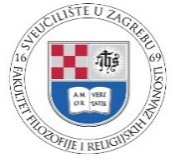 SVEUČILIŠTE U ZAGREBU Fakultet filozofije i religijskih znanosti 
Jordanovac 110, HR - 10000 Zagreb, www.ffrz.unizg.hr